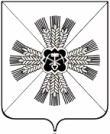 РОССИЙСКАЯ ФЕДЕРАЦИЯКЕМЕРОВСКАЯ ОБЛАСТЬПРОМЫШЛЕННОВСКИЙ МУНИЦИПАЛЬНЫЙ РАЙОНСОВЕТ НАРОДНЫХ ДЕПУТАТОВПРОМЫШЛЕННОВСКОГО МУНИЦИПАЛЬНОГО РАЙОНА5-й созыв,    28-е заседание                                                          РЕШЕНИЕОт 20.08.2015  N 160О внесении дополнений в план (программу) приватизации муниципального имущества Промышленновского муниципального района на 2015 годРассмотрев материалы, предоставленные Комитетом по управлению муниципальным имуществом администрации Промышленновского муниципального района,   Совет народных депутатов Промышленновского муниципального района РЕШИЛ:1. Дополнить план (программу) приватизации муниципального имущества, согласно приложения.2. Настоящее решение вступает в силу с момента его подписания, подлежит опубликованию в районной газете «Эхо» и   обнародованию на официальном сайте администрации Промышленновского муниципального района.3. Контроль за исполнением настоящего решения возложить на комиссию по  вопросам бюджета,  налоговой  политики  и финансам (Денисов Е.А.).Председатель Совета народных депутатовПромышленновского муниципального района                                        В.А. ЕремеевИ.о. главы Промышленновского муниципального района                                                                               П.А. Петров                                                           Приложение № 1                                                         к решению Совета народных депутатов                                                 Промышленновского муниципального района                                                    от 20.08.2015  № 160 «О внесении дополнений                                                            в план (программу) приватизации муниципального                                                        имущества Промышленновского муниципального    района  на 2015 год»                                      Перечень муниципального имущества,подлежащего включению в план (программу) приватизацииПромышленновского муниципального района на 2015 год№ п/пНаименование имуществаИндивидуализирующие характеристикиГодАдрес1Административное зданиеОбщая площадь453,6 кв.м.1956п.ст.Падунская, ул.Комсомольская, 22 лит А2Здание гаражаОбщая площадь 817,3 кв.м.1963п.ст.Падунская, ул.Комсомольская, 22 лит З3Здание склада минеральных удобренийОбщая площадь 738,8 кв.м.1964п.ст.Падунская, ул.Комсомольская, 22 лит В4Здание полигона ЖБИОбщая площадь 4369,7 кв.м.не установ-ленп.ст.Падунская, ул.Комсомольская, 22 лит Д-Д55Трактор ЮМЗ-6Заводской номер машины 67017019926Погрузчик ПЭ Ф-1БЗаводской номер машины 82178719957Прицеп 2 ПТС-4Заводской номер машины 44319888Автомобиль ГАЗ-31105VIN ХТН 3110504120839920049Автомобиль УАЗ-3909VIN ХТТ 39090010005977200110Экскаватор ЭО 2621В (на базе трактора ЮМЗ-6АКМ.40)Заводской номер машины 00029/841156200511Трактор колесный Т-150 КЗаводской номер машины 5118511990